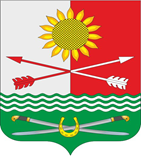 РОССИЙСКАЯ ФЕДЕРАЦИЯРОСТОВСКАЯ ОБЛАСТЬРОДИОНОВО-НЕСВЕТАЙСКИЙ РАЙОНМУНИЦИПАЛЬНОЕ ОБРАЗОВАНИЕ«БАРИЛО-КРЕПИНСКОЕ СЕЛЬСКОЕ ПОСЕЛЕНИЕ»АДМИНИСТРАЦИЯ БАРИЛО-КРЕПИНСКОГО СЕЛЬСКОГО ПОСЕЛЕНИЯПОСТАНОВЛЕНИЕ 27.06.2023 года                             № 73                    сл. Барило-КрепинскаяО комиссии по формированию и подготовке муниципальногорезерва управленческих кадров Администрации Барило-Крепинского сельского поселенияВо исполнение перечня поручений Президента Российской Федерации по итогам совещания по формированию резерва управленческих кадров 23.07.2008 № Пр-1573, а также в целях формирования резерва управленческих кадров Администрации Барило-Крепинского сельского поселения, Администрация Барило-Крепинского сельского поселенияПОСТАНОВЛЯЕТ:1. Утвердить:1.1. Состав комиссии по формированию и подготовке муниципального резерва управленческих кадров Администрации Барило-Крепинского сельского поселения согласно приложения № 1;1.2. Положение о комиссии по формированию и подготовке муниципального резерва управленческих кадров Администрации Барило-Крепинского сельского поселения согласно приложения № 2.2. Распоряжение Администрации Барило-Крепинского сельского поселения от 25.12.2017 № 69 «О комиссии по формированию и подготовке муниципального резерва управленческих кадров Администрации Барило-Крепинского сельского поселения» признать утратившими силу.3. Контроль за исполнением распоряжения оставляю за собой.Глава Администрации Барило-Крепинского сельского поселения   	                             А.В. БукуровПриложение 1к постановлениюАдминистрацииБарило-Крепинского  сельского поселенияот 23.06.2023 г.  № 26СОСТАВкомиссии по формированию и подготовке муниципального резерва управленческих кадров Администрации Барило-Крепинского сельского поселения Члены комиссии:В состав комиссии также входит главный федеральный инспектор по Ростовской области аппарата полномочного представителя Президента Российской Федерации в Южном федеральном округе (по согласованию).Приложение 2к постановлению АдминистрацииБарило-Крепинского сельского поселенияот  23.06.2023 г. № 26ПОЛОЖЕНИЕо комиссии по формированию и подготовке резервауправленческих кадров Администрации Барило-Крепинского сельского поселения 1. Комиссия по формированию и подготовке резерва управленческих кадров Администрации Барило-Крепинского сельского поселения (далее – комиссия) образована в целях обеспечения реализации мероприятий по формированию резерва управленческих кадров Администрации Барило-Крепинского сельского поселения (далее – резерв) и действует на постоянной основе.2. Правовую основу деятельности комиссии составляют Конституция Российской Федерации, федеральные законы, указы и распоряжения Президента Российской Федерации, постановления и распоряжения Правительства Российской Федерации, Устав Ростовской области, областные законы, иные правовые акты Ростовской области, Устав муниципального образования «Барило-Крепинское сельское поселение», а также настоящее Положение.3. Положение о комиссии и ее состав утверждаются постановлением Администрации Барило-Крепинского сельского поселения.4. Основными задачами комиссии являются:- подготовка предложений по совершенствованию порядка формирования и эффективного использования резерва, а также предложений по вопросам профессионального развития лиц, состоящих в резерве;- проведение отбора кандидатов в резерв;- обеспечение информирования граждан и организаций о мероприятиях, проводимых в рамках формирования резерва;- проведение периодической ротации (обновление, пополнение) лиц, состоящих в резерве, с учетом достигнутых ими результатов работы, наличия (отсутствия) коррупционных проявлений, возрастного ценза;- утверждение протоколами комиссии порядка формирования резерва, методических рекомендаций по профессиональному развитию лиц, состоящих в резерве; списка резерва и иных решений.5. В состав комиссии входят председатель, заместитель председателя, секретарь и другие члены комиссии.Председатель комиссии:- осуществляет общее руководство подготовкой заседаний комиссии;- назначает проведение заседаний комиссии, определяет повестку дня;- дает поручения заместителю председателя комиссии, членам комиссии;- исполняет иные функции по руководству комиссией.6. В случае отсутствия председателя комиссии или по его поручению обязанности председателя комиссии исполняет заместитель председателя комиссии.7. Заседания комиссии правомочны, если на них присутствует более половины ее членов.8. Комиссия принимает решения простым большинством голосов членов комиссии, присутствующих на заседании. При равенстве голосов членов комиссии голос председателя комиссии является решающим.9. Принимаемые на заседаниях комиссии решения оформляются протоколом, который подписывается председателем комиссии или его заместителем, проводящим заседание, и секретарем комиссии.10. Контроль за исполнением решений комиссии осуществляют члены комиссии, на которых в соответствии с ее решением он возложен. Члены комиссии направляют информацию о выполнении решений комиссии ее секретарю.Гоголь И.В.-Заместитель главы Администрации - заведующий отделом экономики и финансов, председатель комиссии.Маслова В.В.-Ведущий специалист (главный бухгалтер), заместитель председателя комиссии.Гавриленко Н.С.-Ведущий специалист по правовой и кадровой работе, делопроизводству, секретарь комиссииСеймовская Е.А.-Ведущий специалист по культуре, молодежной работе и социальным вопросам.Гоголь Т.В.-Ведущий специалист по земельным и имущественным отношениям.Васильченко В.П.-Депутат Барило-Крепинского сельского поселения.